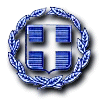 ΕΛΛΗΝΙΚΗ ΔΗΜΟΚΡΑΤΙΑΥΠΟΥΡΓΕΙΟ ΥΓΕΙΑΣ ΣΩΜΑ ΕΠΙΘΕΩΡΗΤΩΝ ΥΠΗΡΕΣΙΩΝ ΥΓΕΙΑΣ ΚΑΙ ΠΡΟΝΟΙΑΣ (Σ.Ε.Υ.Υ.Π.)ΕΤΗΣΙΑ ΕΚΘΕΣΗ ΠΕΠΡΑΓΜΕΝΩΝΕΤΟΥΣ 2015ΣΩΜΑΤΟΣ ΕΠΙΘΕΩΡΗΤΩΝ ΥΠΗΡΕΣΙΩΝ ΥΓΕΙΑΣ ΚΑΙ ΠΡΟΝΟΙΑΣ (Σ.Ε.Υ.Υ.Π.)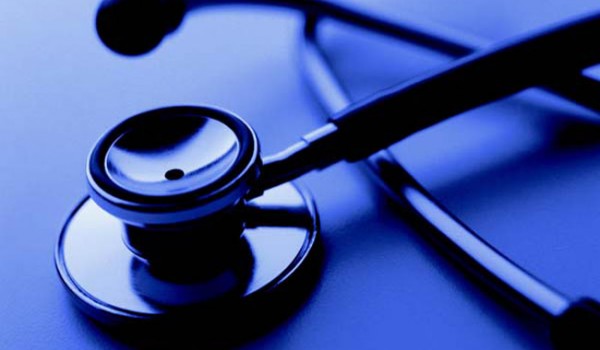 Η υπεύθυνη ομάδα έργου για τη σύνταξη της Ετήσιας Έκθεσης Πεπραγμένων του Σ.Ε.Υ.Υ.Π. έτους 2015, αποτελείται από τα παρακάτω μέλη: Τομέας Υγειονομικού – Φαρμακευτικού ΕλέγχουΠαναγιώτης ΣακελλαρίουΕυαγγελία ΚουνάδηΤομέας Διοικητικού – Οικονομικού ΕλέγχουΑγγελική ΚαρυστινούΕυρυδίκη ΚρέσσουΤομέας Ελέγχου Δημόσιας Υγείας & Ψυχικής ΥγείαςΌλγα ΜαυροειδήΔιονυσία ΚατσίβεληΤομέας Ελέγχου Φορέων ΠρόνοιαςΑριστέα ΣπυριδάκουΠεριφερειακό Γραφείο Σ.Ε.Υ.Υ.Π.  Μακεδονίας – ΘράκηςΓεωργία ΤερτσινίδουΑναστασία Τσάτρα Γραμματειακή υποστήριξηΜαρία ΚουλουμπήΕλένη Γαβαλά ΠΕΡΙΕΧΟΜΕΝΑΕΙΣΑΓΩΓΗ………………………………………………………………………4ΤΟΜΕΑΣ ΥΓΕΙΟΝΟΜΙΚΟΥ – ΦΑΡΜΑΚΕΥΤΙΚΟΥ ΕΛΕΓΧΟΥΣΥΝΟΠΤΙΚΗ ΠΑΡΟΥΣΙΑΣΗ…………………………………………………..15ΑΝΑΛΥΤΙΚΗ ΠΑΡΟΥΣΙΑΣΗ…………………..……………………………….25ΠΡΟΤΑΣΕΙΣ – ΠΡΟΓΡΑΜΜΑΤΙΣΜΟΣ……………………………………….76ΤΟΜΕΑΣ ΔΙΟΙΚΗΤΙΚΟΥ – ΟΙΚΟΝΟΜΙΚΟΥ ΕΛΕΓΧΟΥΣΥΝΟΠΤΙΚΗ ΠΑΡΟΥΣΙΑΣΗ…………………………………………………...78ΑΝΑΛΥΤΙΚΗ ΠΑΡΟΥΣΙΑΣΗ…………………………………………………..107ΠΡΟΤΑΣΕΙΣ – ΠΡΟΓΡΑΜΜΑΤΙΣΜΟΣ………………………………………130ΤΟΜΕΑΣ ΕΛΕΓΧΟΥ ΔΗΜΟΣΙΑΣ ΥΓΕΙΑΣ & ΨΥΧΙΚΗΣ ΥΓΕΙΑΣΣΥΝΟΠΤΙΚΗ ΠΑΡΟΥΣΙΑΣΗ…………….…………………………………….132ΑΝΑΛΥΤΙΚΗ ΠΑΡΟΥΣΙΑΣΗ………………………………………..…………146ΠΡΟΤΑΣΕΙΣ – ΠΡΟΓΡΑΜΜΑΤΙΣΜΟΣ………………………………………164ΤΟΜΕΑΣ ΕΛΕΓΧΟΥ ΦΟΡΕΩΝ ΠΡΟΝΟΙΑΣΣΥΝΟΠΤΙΚΗ ΠΑΡΟΥΣΙΑΣΗ…………………………………………………..167ΑΝΑΛΥΤΙΚΗ ΠΑΡΟΥΣΙΑΣΗ……………..……………………………………171ΠΡΟΤΑΣΕΙΣ – ΠΡΟΓΡΑΜΜΑΤΙΣΜΟΣ………………………………………180ΠΕΡΙΦΕΡΕΙΑΚΟ ΓΡΑΦΕΙΟ Σ.Ε.Υ.Υ.Π. ΜΑΚΕΔΟΝΙΑΣ – ΘΡΑΚΗΣΣΥΝΟΠΤΙΚΗ ΠΑΡΟΥΣΙΑΣΗ……………………………………………….….182ΑΝΑΛΥΤΙΚΗ ΠΑΡΟΥΣΙΑΣΗ…………………………………………………..189ΠΡΟΤΑΣΕΙΣ – ΠΡΟΓΡΑΜΜΑΤΙΣΜΟΣ………………..……………………..235ΕΙΣΑΓΩΓΗΑ. ΘΕΣΜΙΚΟ - ΚΑΝΟΝΙΣΤΙΚΟ ΠΛΑΙΣΙΟΝΟΜΙΚΗ ΜΟΡΦΗΣύμφωνα με τον ιδρυτικό του Νόμο 2920/2001, (ΦΕΚ 131/τ.Α/27-06-01), όπως αυτός συμπληρώθηκε και τροποποιήθηκε με τους Ν.2955/01 (ΦΕΚ 256/τ.Α/2-11-01), Ν.3204/03 (ΦΕΚ 296/τ.Α/23-12-03), Ν.3252/04 (ΦΕΚ 132/τ.Α/16-07-04), N. 3730/08(ΦΕΚ 262/τ.Α/23-12-2008), Ν.3918/11(ΦΕΚ 31/τ.Α/2-3-2011), Ν.4052/12 (ΦΕΚ 41/τ.Α/1-3-2012) και Ν. 4208/13 (ΦΕΚ 252/τ.Α/18-11-2013), το Σ.Ε.Υ.Υ.Π. αποτελεί υπηρεσία του Υπουργείου Υγείας, υπαγόμενη απευθείας στον Υπουργό. Διοικητικά και οικονομικά υπάγεται στο Υπουργείο Υγείας, με πλήρη ελεγκτική ανεξαρτησία βάσει των διατάξεων του ιδρυτικού  νόμου. Με την υπ’ αριθμ. ΔΥ(3-4)α/οικ.2161/2001, (ΦΕΚ 1008/τ.Β/1-8-2001), Υπουργική Απόφαση, συστάθηκε το Περιφερειακό Γραφείο του Σ.Ε.Υ.Υ.Π. με έδρα τη Θεσσαλονίκη και χωρική αρμοδιότητα τις Περιφέρειες Δυτικής Μακεδονίας, Κεντρικής Μακεδονίας και Ανατολικής Μακεδονίας και Θράκης.Με την υπ’ αριθμ. ΔΥ(3-4)α/Γ.Π.οικ.85397/2002 (ΦΕΚ 1147/τ.Β/3-9-02) απόφαση του Υπουργού Υγείας και Κοινωνικής Αλληλεγγύης, καθορίστηκε ως ημέρα έναρξης λειτουργίας του Σώματος η 16-9-2002, ενώ με το Π.Δ. 278/2002 (ΦΕΚ 244 /τ.Α/14-10-02) θεσπίστηκε ο Εσωτερικός Κανονισμός Λειτουργίας του.Το Σ.Ε.Υ.Υ.Π. διενεργεί ελέγχους κατόπιν εντολής του Υπουργού Υγείας, του Γενικού Επιθεωρητή Δημόσιας Διοίκησης, του Συνηγόρου του Πολίτη, κατόπιν καταγγελιών πολιτών, Εισαγγελικών Παραγγελιών ή αυτεπάγγελτα, σύμφωνα με τον ιδρυτικό του νόμο. Ο Γενικός Επιθεωρητής Δημόσιας Διοίκησης προεδρεύει του Συντονιστικού Οργάνου Επιθεώρησης και Ελέγχου (Σ.Ο.Ε.Ε.) το οποίο έχει σκοπό την παρακολούθηση και το συντονισμό των επιθεωρήσεων και ελέγχων, σύμφωνα με τις διατάξεις του Ν. 3074/2002 (ΦΕΚ 296/τ.Α/ 04-12-2002).ΑΠΟΣΤΟΛΗΑποστολή του Σ.Ε.Υ.Υ.Π. είναι η διενέργεια συστηματικών Επιθεωρήσεων, Ελέγχων,  Ερευνών και Προκαταρκτικών εξετάσεων κατόπιν Εισαγγελικών Παραγγελιών στις υπηρεσίες και στους φορείς αρμοδιότητας και εποπτείας του Υπουργείου Υγείας  καθώς και στις υπηρεσίες υγείας των ασφαλιστικών φορέων.ΣΚΟΠΟΣΣκοπό του Σ.Ε.Υ.Υ.Π. αποτελεί η βελτίωση της παραγωγικότητας και αποτελεσματικότητας των φορέων αρμοδιότητας και εποπτείας του Υπουργείου Υγείας, η ποιοτική αναβάθμιση των παρεχόμενων υπηρεσιών υγείας, η εξάλειψη της κακοδιοίκησης και η προστασία της υγείας και της περιουσίας των πολιτών από τη με καταχρηστικό τρόπο παροχή υπηρεσιών υγείας και πρόνοιας καθώς και ο έλεγχος της εφαρμογής της κείμενης νομοθεσίας, για την προστασία από τον καπνό και το αλκοόλ. ΠΕΔΙΟ ΠΑΡΕΜΒΑΣΗΣΚΑΘ΄ ΥΛΗΝ ΑΡΜΟΔΙΟΤΗΤΑΣτην ελεγκτική αρμοδιότητα του Σ.Ε.Υ.Υ.Π. υπάγονται:Οι κεντρικές, περιφερειακές ή αποκεντρωμένες υπηρεσίες του Υπουργείου Υγείας.Οι υπηρεσίες των Περιφερειών, των Ο.Τ.Α. Α΄ βαθμού και των ασφαλιστικών φορέων, για θέματα παροχής υπηρεσιών υγείας.Τα Ν.Π.Δ.Δ., τα Ν.Π.Ι.Δ. του δημόσιου τομέα και φορείς παροχής υπηρεσιών υγείας του ιδιωτικού τομέα που εποπτεύονται από το Υπουργείο Υγείας.Τα Νοσοκομειακά και Ιδιωτικά φαρμακεία, οι φαρμακαποθήκες, τα εργαστήρια και γενικά κάθε κατάστημα παραγωγής ή εμπορίας φαρμακευτικών ή υγειονομικών υλικών, τα εργοστάσια εμφιάλωσης νερού καθώς και οι ιαματικές πηγές, στις οποίες παρέχονται υπηρεσίες για λόγους υγείας.Οι ιδιωτικοί φορείς που έχουν ως αντικείμενο τη διάθεση προϊόντων, που χρησιμοποιούνται άμεσα στην παροχή υπηρεσιών υγείας.Τα εκπαιδευτικά ιδρύματα και οι χώροι αθλητικών εγκαταστάσεων.Τα καταστήματα υγειονομικού ενδιαφέροντος.Τα κέντρα διασκέδασης και καζίνο.ΚΑΤΑ ΤΟΠΟ ΑΡΜΟΔΙΟΤΗΤΑΗ κατά τόπο αρμοδιότητα του Σ.Ε.Υ.Υ.Π. εκτείνεται σε όλη την Επικράτεια. Εκτός της Κεντρικής Υπηρεσίας του Σ.Ε.Υ.Υ.Π. με έδρα την Αθήνα, έχει συσταθεί και λειτουργεί Περιφερειακό Γραφείο του Σ.Ε.Υ.Υ.Π. Μακεδονίας - Θράκης, με έδρα τη Θεσσαλονίκη, η χωρική αρμοδιότητα του οποίου καθορίζεται στις Περιφέρειες Δυτικής Μακεδονίας, Κεντρικής Μακεδονίας,  Ανατολικής Μακεδονίας και Θράκης.Β. ΟΡΓΑΝΩΤΙΚΗ ΔΟΜΗ – ΣΤΕΛΕΧΩΣΗ – ΑΡΜΟΔΙΟΤΗΤΕΣ ΟΡΓΑΝΩΤΙΚΗ ΔΟΜΗ Του Σώματος Επιθεωρητών Υπηρεσιών Υγείας και Πρόνοιας (Σ.Ε.Υ.Υ.Π.) προΐσταται ο Γενικός Επιθεωρητής. Το Σ.Ε.Υ.Υ.Π. συγκροτείται από τους παρακάτω Τομείς ΕλέγχουΤον Τομέα Υγειονομικού-Φαρμακευτικού ΕλέγχουΤον Τομέα Διοικητικού-Οικονομικού ΕλέγχουΤον Τομέας Ελέγχου Δημόσιας Υγείας & Ψυχικής ΥγείαςΤον Τομέα Ελέγχου Φορέων ΠρόνοιαςΤο Περιφερειακό Γραφείο Σ.Ε.Υ.Υ.Π. Μακεδονίας - ΘράκηςΣΤΕΛΕΧΩΣΗΣτο Σώμα Επιθεωρητών Υπηρεσιών Υγείας και Πρόνοιας, (Σ.Ε.Υ.Υ.Π.), προβλέπονται οι ακόλουθες οργανικές θέσεις:Μία (1) θέση Γενικού Επιθεωρητή. Πέντε (5) θέσεις Βοηθών Γενικού Επιθεωρητή.Εκατόν Σαράντα (140)  θέσεις Επιθεωρητών.Σαράντα Πέντε (45) θέσεις Βοηθών Επιθεωρητών.Μια (1) θέση Διευθυντή Γραμματείας. Είκοσι εννιά (29) θέσεις προσωπικού Δ/νσης Γραμματείας.Οι προβλεπόμενες θέσεις κατανέμονται ως ακολούθως :ΚΕΝΤΡΙΚΗ ΥΠΗΡΕΣΙΑ Σ.Ε.Υ.Υ.Π. ΑΘΗΝΩΝΤέσσερις (4) θέσεις Βοηθών Γενικού Επιθεωρητή.Εκατόν δέκα (110) θέσεις Επιθεωρητών.Τριάντα (30) θέσεις Βοηθών Επιθεωρητών. Μια (1) θέση Διευθυντή Γραμματείας.Είκοσι τέσσερις (24) θέσεις ΠΕ ή ΤΕ ή ΔΕ και ΥΕ για τη Γραμματεία.ΠΕΡΙΦΕΡΕΙΑΚΟ ΓΡΑΦΕΙΟ Σ.Ε.Υ.Υ.Π. ΜΑΚΕΔΟΝΙΑΣ-ΘΡΑΚΗΣΜία (1) θέση Βοηθού Γενικού Επιθεωρητή.Τριάντα (30) θέσεις Επιθεωρητών.Δεκαπέντε (15) θέσεις Βοηθών Επιθεωρητών.Πέντε (5) θέσεις ΠΕ ή ΤΕ ή ΔΕ για τη Γραμματεία.ΠΙΝΑΚΑΣ 1: ΣΤΕΛΕΧΩΣΗ ΤΟΥ Σ.Ε.Υ.Υ.Π. (Την 31η  Δεκεμβρίου 2015)ΠΙΝΑΚΑΣ 2: ΑΝΑΛΥΤΙΚΟΣ ΠΙΝΑΚΑΣ ΥΠΗΡΕΤΟΥΝΤΩΝ ΣΤΟ Σ.Ε.Υ.Υ.Π. (Την 31η  Δεκεμβρίου 2015)ΤΟΜΕΙΣ ΔΡΑΣΤΗΡΙΟΤΗΤΑΣ-ΑΡΜΟΔΙΟΤΗΤΕΣΤΟΜΕΑΣ ΥΓΕΙΟΝΟΜΙΚΟΥ - ΦΑΡΜΑΚΕΥΤΙΚΟΥ ΕΛΕΓΧΟΥΕίναι αρμόδιος για:Τον έλεγχο για τη διαπίστωση της εφαρμογής των κανόνων της ιατρικής και νοσηλευτικής επιστήμης και της αντίστοιχης δεοντολογίας καθώς και της εφαρμογής των ισχυουσών υγειονομικών διατάξεων κατά την άσκηση του ιατρικού, νοσηλευτικού και εκπαιδευτικού έργου.Την επιθεώρηση και τον έλεγχο για τη διαπίστωση της τήρησης των απαιτούμενων μέτρων ασφαλείας των ασθενών, του προσωπικού και των επισκεπτών των μονάδων παροχής υπηρεσιών υγείας.Την επιθεώρηση και τον έλεγχο για τη διαπίστωση της καλής κατάστασης, από άποψη υγιεινής και ασφάλειας, των κτιριακών εγκαταστάσεων και του περιβάλλοντος αυτών χώρου των φορέων του δημόσιου και ιδιωτικού τομέα καθώς και την εισήγηση προς τις αρμόδιες αρχές για τη λήψη μέτρων ή την επιβολή των νόμιμων κυρώσεων.Τον έλεγχο για τη διαπίστωση της ύπαρξης και της ορθής λειτουργίας του προβλεπόμενου, από τις ισχύουσες διατάξεις, για κάθε μονάδα παροχής υπηρεσιών υγείας, εξοπλισμού και ανθρώπινου δυναμικού.Τον έλεγχο της νόμιμης λειτουργίας των νοσοκομειακών και των ιδιωτικών φαρμακείων, των φαρμακαποθηκών, των φαρμακευτικών βιομηχανιών και εργαστηρίων και γενικά κάθε καταστήματος που παράγει, εμπορεύεται η διακινεί φαρμακευτικό ή επιδεσμικό υλικό ή ιατροτεχνολογικό εξοπλισμό.Το συντονισμό και την εποπτεία του έργου επιθεώρησης και ελέγχου των φαρμακείων, φαρμακαποθηκών και εργοστασίων καθώς και των ινστιτούτων αδυνατίσματος και αισθητικής, το οποίο ασκείται από τις υπηρεσίες υγείας των Νομαρχιακών Αυτοδιοικήσεων και τον Εθνικό Οργανισμό Φαρμάκων (ΕΟΦ).Τον έλεγχο σε εργοστάσια εμφιάλωσης νερού και στις ιαματικές πηγές λουτροθεραπείας.Τον έλεγχο της λειτουργίας των Μέσων Τεχνικών Επαγγελματικών Νοσηλευτικών (Μ.Τ.Ε.Ν.) Σχολών ή Τεχνικών Επαγγελματικών Εκπαιδευτηρίων (Τ.Ε.Ε.) ειδικότητας Βοηθού Νοσηλευτή.ΤΟΜΕΑΣ ΔΙΟΙΚΗΤΙΚΟΥ - ΟΙΚΟΝΟΜΙΚΟΥ ΕΛΕΓΧΟΥΕίναι αρμόδιος για:Τον έλεγχο για τη διαπίστωση της νόμιμης, εύρυθμης και αποτελεσματικής λειτουργίας των φορέων υγείας και πρόνοιας που ανήκουν στο πεδίο παρέμβασης του Σ.Ε.Υ.Υ.Π, τον εντοπισμό των σχετικών προβλημάτων και την εισήγηση προς τις αρμόδιες αρχές πρόσφορων τρόπων για την επίλυσή τους.Τη διενέργεια διοικητικών ερευνών και ανακρίσεων κατόπιν εντολής του Υπουργού Υγείας και Κοινωνικής Αλληλεγγύης.Την αυτεπάγγελτη έρευνα, παράλληλα και ανεξάρτητα από τις αστυνομικές αρχές, για την ανακάλυψη και ανακοίνωση στις αρμόδιες διωκτικές αρχές των ποινικών και πειθαρχικών παραβάσεων των οργάνων των φορέων που υπάγονται στο πεδίο παρέμβασης του Σ.Ε.Υ.Υ.Π.Τη διενέργεια τακτικών και έκτακτων διαχειριστικών και οικονομικών ελέγχων των δημοσίων υπηρεσιών και των κρατικών νομικών προσώπων δημοσίου και ιδιωτικού δικαίου που υπάγονται στην αρμοδιότητα ή την εποπτεία του Υπουργού Υγείας και Κοινωνικής Αλληλεγγύης.Τον έλεγχο της διαχείρισης των υπόλογων-διαχειριστών χρημάτων και υλικών.Τον καταλογισμό, με αιτιολογημένη απόφαση, των ελλειμμάτων, τα οποία διαπιστώνονται από τους ελέγχους σε βάρος των υπεύθυνων υπολόγων, υπαλλήλων του Υπουργείου Υγείας και Κοινωνικής Αλληλεγγύης και των υπαγόμενων σε αυτό κρατικών νομικών προσώπων δημόσιου και ιδιωτικού δικαίου.ΤΟΜΕΑΣ ΕΛΕΓΧΟΥ ΔΗΜΟΣΙΑΣ ΥΓΕΙΑΣ ΚΑΙ ΨΥΧΙΚΗΣ ΥΓΕΙΑΣΜε το Ν.3730 (ΦΕΚ 262/τ.Α/23-12-2008), «Προστασία ανηλίκων από  τον καπνό και τα αλκοολούχα ποτά και άλλες διατάξεις», συνιστάται στο Σ.Ε.Υ.Υ.Π. Τομέας Ελέγχου Καπνού και Αλκοόλ ο οποίος είναι αρμόδιος για τον έλεγχο της εφαρμογής του Νόμου καθώς και της κείμενης νομοθεσίας, Κοινοτικής και Εθνικής, για την προστασία από τον καπνό και το αλκοόλ αλλά και για διασαφηνισμένα θέματα Δημόσιας και Ψυχικής Υγείας.Με την ΚΥΑ 104720/2010 (ΦΕΚ 1315Β/25-8-2010) καθορίζονται τα όργανα, οι διαδικασίες ελέγχου πιστοποίησης των παραβάσεων και επιβολής των προβλεπόμενων κυρώσεων, τα κριτήρια προσδιορισμού του ύψους του προστίμου, οι διαδικασίες είσπραξης των προστίμων κ.α. για την εφαρμογή του Ν. 3868/10.Το Σ.Ε.Υ.Υ.Π. πλέον μετά και την έκδοση της αριθ. ΔΥΓ6/ΓΠ.οικ.3399/14-1-2014 εγκυκλίου, πραγματοποιεί δευτεροβάθμιους ελέγχους για το κάπνισμα, δεδομένου ότι ο έλεγχος διενεργείται πρωτοβάθμια από τις Περιφερειακές Ενότητες με τη συμμετοχή όλων των αρμοδίων ελεγκτικών οργάνων, (Δ/νσεις Υγείας και Κοινωνικής Μέριμνας, Δ/νσεις Περιβαλλοντικής Υγιεινής και Υγειονομικών Ελέγχων, Λιμενική Αστυνομία, Αστυνομία,  ΕΟΤ και ΣΕΠΕ).Με τον Ν.4305/2014 (ΦΕΚ 237/Τ.Α’./31-10-14) ο Τομέας Ελέγχου Καπνού και Αλκοόλ μετονομάστηκε σε Τομέα Ελέγχου Δημόσιας Υγείας και Ψυχικής Υγείας.ΤΟΜΕΑΣ ΕΛΕΓΧΟΥ ΦΟΡΕΩΝ ΠΡΟΝΟΙΑΣΕίναι αρμόδιος για:Την επιθεώρηση και τον έλεγχο για τη διαπίστωση της ποιότητας και της επάρκειας των εγκαταστάσεων, του εξοπλισμού και των προσφερόμενων υπηρεσιών από τις δημόσιες υπηρεσίες, από τις Υπηρεσίες Πρόνοιας των Ο.Τ.Α. Α΄ βαθμού, των Νομαρχιακών Αυτοδιοικήσεων και των Περιφερειών και από τα εποπτευόμενα από τον Υπουργό Υγείας νομικά πρόσωπα του δημόσιου και του ιδιωτικού τομέα, που παρέχουν υπηρεσίες στον τομέα της πρόνοιας, όπως οι παιδικοί και βρεφονηπιακοί σταθμοί, τα κέντρα παιδικής μέριμνας, οι παιδουπόλεις, τα βρεφοκομεία, οι μονάδες φροντίδας ηλικιωμένων, τα κέντρα αποθεραπείας και αποκατάστασης και τα ιδρύματα χρονίως πασχόντων.Την επιθεώρηση και τον έλεγχο για τη διαπίστωση της τήρησης, από τους προαναφερθέντες φορείς, των υγειονομικών διατάξεων και των αναγκαίων μέτρων ασφάλειας για την υγιεινή διαβίωση των περιθαλπομένων στα καταστήματά τους καθώς και του προσωπικού.Τον έλεγχο της διαχείρισης εράνων και λαχειοφόρων αγορών, εορτών και άλλων εκδηλώσεων πανελληνίου μορφής, οι οποίες γίνονται μετά από σχετική άδεια του Υπουργού Υγείας.Τη διερεύνηση καταγγελιών για παράνομες υιοθεσίες, που αφορούν φορείς που εποπτεύονται από τον Υπουργό Υγείας, καθώς και για παράνομη χορήγηση επιδομάτων που δικαιούνται άτομα με ειδικές ανάγκες ή άτομα που έχουν ανάγκη οικονομικής και κοινωνικής προστασίας.Τον έλεγχο και την επαλήθευση των εν γένει δηλωθέντων στοιχείων, από τους φορείς που έλαβαν ή ζητούν να λάβουν την ειδική πιστοποίηση φορέων ιδιωτικού τομέα μη κερδοσκοπικού χαρακτήρα καθώς και τη σύνταξη σχετικής έκθεσης.Γ. ΓΕΝΙΚΟΣ ΕΠΙΘΕΩΡΗΤΗΣ Σ.Ε.Υ.Υ.Π.ΕΠΙΛΟΓΗΣύμφωνα με το Νόμο 2920/2001(ΦΕΚ 131/τ.Α/27-6-2001), όπως συμπληρώθηκε από το άρθρο 64 του Ν. 3918/2011 (ΦΕΚ 31/τ.Α/2-3-2011), για τη θέση του Γενικού Επιθεωρητή, αποσπάται μόνιμος υπάλληλος του Δημοσίου ή Ν.Π.Δ.Δ. κατηγορίας ΠΕ, με βαθμό Γενικού Διευθυντή ή με βαθμό Διευθυντή που έχει τα τυπικά προσόντα να προαχθεί στο βαθμό του Γενικού Διευθυντή και έχει διακριθεί για την επαγγελματική κατάρτιση, την υπηρεσιακή επίδοση και το ήθος του.Ο Γενικός Επιθεωρητής επιλέγεται από το Ειδικό Υπηρεσιακό Συμβούλιο του άρθρου 158 παρ.1 περ. α΄ του Ν.2683/1999, ύστερα από δημόσια πρόσκληση, κατά τα οριζόμενα στην παρ. 4 του άρθρου 4 του Ν. 2920/2001.Σύμφωνα με το άρθρο 4 του ιδρυτικού νόμου του Σ.Ε.Υ.Υ.Π., η απόσπαση του Γενικού Επιθεωρητή γίνεται για πλήρη και αποκλειστική απασχόληση και για χρονικό διάστημα τριών (3) ετών, που μπορεί να ανανεώνεται μία ή περισσότερες φορές για ίσο χρονικό διάστημα, με κοινή απόφαση του Υπουργού Υγείας και του κατά περίπτωση αρμόδιου Υπουργού. ΑΡΜΟΔΙΟΤΗΤΕΣΟ Γενικός Επιθεωρητής διοικεί το Σώμα Επιθεωρητών Υπηρεσιών Υγείας και Πρόνοιας και προΐσταται των Επιθεωρητών. Ειδικότερα ο Γενικός Επιθεωρητής έχει τις παρακάτω αρμοδιότητες:Κατευθύνει τη δράση του Σώματος για την καλύτερη εκπλήρωση της αποστολής του.Ασκεί εποπτεία και έλεγχο στο Σώμα και αξιολογεί το επιτελούμενο από αυτό έργο. Καταρτίζει το πρόγραμμα ελεγκτικής δράσης του Σώματος.Απευθύνει στους Επιθεωρητές τις εντολές επιθεώρησης, ελέγχου και έρευνας.Εκδίδει γενικές οδηγίες για την οργάνωση της ελεγκτικής διαδικασίας του Σώματος και την εύρυθμη λειτουργία του.Συντάσσει την ετήσια έκθεση πεπραγμένων του Σώματος.Είναι πειθαρχικός προϊστάμενος των Επιθεωρητών και μπορεί να επιβάλλει ποινή επίπληξης ή προστίμου έως και το ήμισυ των μηνιαίων αποδοχών τους.Αξιολογεί τους Επιθεωρητές σύμφωνα με τις εκάστοτε ισχύουσες διατάξεις.Επιλέγει τους Βοηθούς Γενικού Επιθεωρητή, τους οποίους τοποθετεί ως Προϊσταμένους και Συντονιστές των Τομέων.Ορίζει τον αναπληρωτή του, ο οποίος τον αναπληρώνει όταν αυτός απουσιάζει ή κωλύεται για οποιοδήποτε λόγο.Μεταβιβάζει με αποφάσεις του στους Βοηθούς Γενικού Επιθεωρητή την άσκηση ορισμένων αρμοδιοτήτων του ή την εξουσία να υπογράφουν με εντολή του διάφορα έγγραφα. Εισηγείται στον Υπουργό Υγείας τη λήψη συγκεκριμένων μέτρων για την υλοποίηση των προτάσεων που περιλαμβάνονται στις εκθέσεις των Επιθεωρητών.Δ. ΒΟΗΘΟΙ ΓΕΝΙΚΟΥ ΕΠΙΘΕΩΡΗΤΗΕΠΙΛΟΓΗΟι Βοηθοί Γενικού Επιθεωρητή επιλέγονται με απόφαση του Γενικού Επιθεωρητή από τους ήδη αποσπασμένους Επιθεωρητές, τους οποίους τοποθετεί ως Προϊσταμένους και Συντονιστές των Τομέων. Με όμοια απόφαση ορίζεται ένας εκ των Βοηθών του, ως αναπληρωτής. ΑΡΜΟΔΙΟΤΗΤΕΣΟι Βοηθοί Γενικού Επιθεωρητή έχουν τις παρακάτω αρμοδιότητες:Συντονίζουν τη δράση του Τομέα ευθύνης τους.Παρακολουθούν την πορεία των υποθέσεων του Τομέα τους και ενημερώνουν το Γενικό Επιθεωρητή του Σώματος.Συντάσσουν ειδική ετήσια έκθεση αξιολόγησης για το συνολικό έργο κάθε επιθεωρητή του Τομέα ευθύνης τους.Ασκούν τις αρμοδιότητες που τους ανατίθενται από το Γενικό Επιθεωρητή.Ε. ΕΠΙΘΕΩΡΗΤΕΣ ΚΑΙ ΒΟΗΘΟΙ ΕΠΙΘΕΩΡΗΤΕΣΤο Σ.Ε.Υ.Υ.Π στελεχώνεται με αποσπάσεις υπαλλήλων του Δημοσίου, Ν.Π.Δ.Δ. και Ο.Τ.Α.. Σύμφωνα με τις διατάξεις του Ν. 2920/2001 η επιλογή σε θέσεις Επιθεωρητών και Βοηθών Επιθεωρητών γίνεται μετά από συνέντευξη ενώπιον τριμελούς γνωμοδοτικής επιτροπής, η οποία συγκροτείται με απόφαση του Υπουργού Υγείας. Η επιτροπή αξιολογεί τα τυπικά και ουσιαστικά προσόντα των υποψηφίων και διαμορφώνει γνώμη για την προσωπικότητα και την ικανότητα άσκησης καθηκόντων Επιθεωρητή και Βοηθού Επιθεωρητή.Σύμφωνα με τον ιδρυτικό νόμο του Σ.Ε.Υ.Υ.Π., η απόσπαση των Επιθεωρητών και των Βοηθών Επιθεωρητών, γίνεται για πλήρη και αποκλειστική απασχόληση και για χρονικό διάστημα τριών (3) ετών και μπορεί να ανανεώνεται μία ή περισσότερες φορές για ίσο χρονικό διάστημα, με κοινή απόφαση του Υπουργού Υγείας και του κατά περίπτωση αρμόδιου Υπουργού. Οι Επιθεωρητές του Σ.Ε.Υ.Υ.Π διακρίνονται στις εξής ειδικότητες:Υγειονομικοί ΕπιθεωρητέςΔιοικητικοί Οικονομικοί ΕπιθεωρητέςΚοινωνικοί ΕπιθεωρητέςΗ τοποθέτηση των Βοηθών Επιθεωρητών στους Τομείς Δράσης του Σ.Ε.Υ.Υ.Π. γίνεται ανάλογα με τα τυπικά και ουσιαστικά τους προσόντα.Οι Επιθεωρητές κατά την εκτέλεση των καθηκόντων τους ενεργούν ως εξουσιοδοτημένοι από το νόμο, εκπρόσωποι του Υπουργού Υγείας και για το λόγο αυτό, θωρούνται ιεραρχικά ανώτεροι των προϊσταμένων των ελεγχόμενων υπηρεσιών και φορέων.Οι Επιθεωρητές οφείλουν να τηρούν εχεμύθεια για γεγονότα ή πληροφορίες των οποίων λαμβάνουν γνώση κατά την εκτέλεση των καθηκόντων τους. Παραβιάσεις του απορρήτου ή του καθήκοντος εχεμύθειας, καθώς και η από βαριά αμέλεια μη στάθμιση στοιχείων επιβαρυντικών για την υπηρεσία που επιθεωρείται ή τη διοίκηση και τους υπαλλήλους της, συνιστούν σοβαρό λόγο για την ανάκληση της απόσπασης του Επιθεωρητή.Οι Επιθεωρητές κατά την άσκηση των αρμοδιοτήτων τους, έχουν δικαιώματα και καθήκοντα ανακριτικών υπαλλήλων, εφαρμοζόμενων των διατάξεων περί Οικονομικών Επιθεωρητών της παρ.7 του άρθρου 2 του Ν.2343/1995 «Αναδιοργάνωση Υπηρεσιών του Υπουργείου Οικονομικών και άλλες διατάξεις» (ΦΕΚ 211/τ. Α).Οι ειδικές αρμοδιότητες, τα καθήκοντα και οι υποχρεώσεις των Επιθεωρητών και των Βοηθών Επιθεωρητών περιγράφονται αναλυτικά στον ιδρυτικό νόμο και τον Κανονισμό Λειτουργίας του Σ.Ε.Υ.Υ.Π.. ΣΤ. ΔΙΕΥΘΥΝΣΗ ΓΡΑΜΜΑΤΕΙΑΣ Σ.Ε.Υ.Υ.Π.Σύμφωνα με τον ιδρυτικό νόμο του Σ.Ε.Υ.Υ.Π. για τη Γραμματειακή υποστήριξη του επιθεωρησιακού έργου, συστάθηκε Δ/νση Γραμματείας της οποίας προΐσταται μόνιμος υπάλληλος του Υπουργείου Υγείας με βαθμό Δ/ντη.  Η Δ/νση Γραμματείας συγκροτείται από τα εξής Τμήματα:Γραμματεία Τομέα Υγειονομικού - Φαρμακευτικού ΕλέγχουΓραμματεία Τομέα Διοικητικού - Οικονομικού ΕλέγχουΓραμματεία Τομέα Ελέγχου Δημόσιας Υγείας & Ψυχικής ΥγείαςΓραμματεία Τομέα Ελέγχου Φορέων ΠρόνοιαςΣτο Περιφερειακό Γραφείο του Σ.Ε.Υ.Υ.Π. Θεσσαλονίκης, λειτουργεί Γραμματεία για τη γραμματειακή υποστήριξη του έργου του Γραφείου.Η στελέχωση της Διεύθυνσης Γραμματείας γίνεται με μετακίνηση υπαλλήλων από το Υπουργείο Υγείας ή με απόσπαση υπαλλήλων από τους εποπτευόμενους από αυτό φορείς σύμφωνα με τις κείμενες διατάξεις.  Οι αρμοδιότητες των υπαλλήλων της Γραμματείας καθορίζονται αναλυτικά στην υπ’ αριθμ. ΔΥ(3-4)α/Γ.Π.οικ.16496/2001 απόφαση οργάνωσης και λειτουργίας της.Ζ. ΕΛΕΓΚΤΙΚΗ ΔΙΑΔΙΚΑΣΙΑΕΝΤΟΛΕΣ ΕΛΕΓΧΟΥΟ Γενικός Επιθεωρητής δίνει τις εντολές για επιθεώρηση, έλεγχο ή έρευνα στους Επιθεωρητές:Αυτεπαγγέλτως.Κατόπιν εντολής του Υπουργού Υγείας. Κατόπιν εντολής του Γενικού Επιθεωρητή Δημόσιας  Διοίκησης.Μετά από αίτημα του Συνηγόρου του Πολίτη.Κατόπιν καταγγελιών πολιτών.Κατόπιν Εισαγγελικών Παραγγελιών.ΕΙΔΗ ΕΛΕΓΧΟΥΟι έλεγχοι, οι επιθεωρήσεις και οι έρευνες διακρίνονται σε τακτικές και έκτακτες.Τακτικές είναι οι προγραμματισμένες επιθεωρήσεις, έρευνες και έλεγχοι. Δύο φορές το χρόνο, και συγκεκριμένα τούς μήνες Ιανουάριο και Ιούλιο, καταρτίζεται εξαμηνιαίο Πρόγραμμα Ελεγκτικής Δράσης. Έκτακτες επιθεωρήσεις, έλεγχοι και έρευνες διενεργούνται οποτεδήποτε αυτό κρίνεται επιβεβλημένο. ΔΙΑΔΙΚΑΣΙΑ ΕΛΕΓΧΟΥΟ Γενικός Επιθεωρητής κατανέμει τις εντολές σε Επιθεωρητή ή σε κλιμάκιο Επιθεωρητών, ανάλογα με τη φύση της εξεταζόμενης υπόθεσης και παρακολουθεί την έγκαιρη εκτέλεσή τους. Με την εντολή καθορίζει το αντικείμενο της επιθεώρησης, του ελέγχου ή της έρευνας, την ελεγχόμενη υπηρεσία και το συγκεκριμένο χρόνο μέσα στον οποίο πρέπει να έχει περατωθεί ο έλεγχος με την υποβολή της έκθεσης. Σε περίπτωση που η εντολή ανατίθεται σε κλιμάκιο Επιθεωρητών, αυτό απαρτίζεται είτε από επιθεωρητές του ίδιου Τομέα είτε από επιθεωρητές δύο ή και των τριών Τομέων, όταν η φύση της υπόθεσης το επιβάλλει.Με μια εντολή, μπορεί να ανατίθενται στους επιθεωρητές έλεγχοι με περισσότερα του ενός αντικείμενα, σε έναν ή περισσότερους φορείς και με κριτήριο τη συνάφεια των υποθέσεων και τη γεωγραφική κατανομή των υπό έλεγχο φορέων. Αυτό εφαρμόζεται κυρίως σε ελέγχους στην Περιφέρεια, όπου απαιτείται μετακίνηση των επιθεωρητών, για εξοικονόμηση χρόνου και περιστολή δαπανών.Ως προς το χρόνο ολοκλήρωσης του ελέγχου, εφόσον διαπιστωθεί ότι η φύση της προς έλεγχο υπόθεσης απαιτεί μεγαλύτερο χρονικό διάστημα από αυτό που αρχικά είχε ορισθεί, δίνεται παράταση αυτού με απόφαση του Γενικού Επιθεωρητή. Οι Βοηθοί Γενικού Επιθεωρητή, ως προϊστάμενοι του Τομέα ευθύνης τους, παρακολουθούν το έργο των Επιθεωρητών.Μετά την εντολή ανάθεσης ελεγκτικού έργου, οι αρμόδιοι Επιθεωρητές για την εκπλήρωση του έργου τους, μπορούν να επισκέπτονται χωρίς ή με προειδοποίηση την ελεγχόμενη υπηρεσία και να μελετούν επί τόπου την προς εξέταση υπόθεση. Στις επιτόπιες επιθεωρήσεις ο Επιθεωρητής μπορεί να ζητήσει την παρουσία του προϊσταμένου της ελεγχόμενης υπηρεσίας ή του νόμιμου αναπληρωτή του.Κατά τη διάρκεια της επιθεώρησης και του ελέγχου, οι Επιθεωρητές μπορούν να ζητούν έγγραφα και στοιχεία κρίσιμα για το σχηματισμό της κρίσης τους και να έχουν δικαίωμα πρόσβασης σε όλους τους φακέλους των υπηρεσιών που ελέγχουν, συμπεριλαμβανομένων και των απορρήτων, εκτός αν αυτά αφορούν ζητήματα εξωτερικής πολιτικής, εθνικής άμυνας και κρατικής ασφάλειας. Η αμέλεια ή άρνηση χορήγηση των αιτούμενων στοιχείων, η σκόπιμη απόκρυψη στοιχείων ή η χορήγηση εν γνώσει ανακριβών η αναληθών στοιχείων και γενικά η παρακώλυση και παραπλάνηση του έργου των Επιθεωρητών, πέρα από ενδεχόμενες ποινικές ευθύνες, αποτελεί αυτοτελές πειθαρχικό παράπτωμα για το οποίο μπορεί να επιβληθούν οι ποινές που προβλέπονται στο άρθρο 109 του Ν. 2683/1999 (ΦΕΚ 19/τ. Α) όπως έχει τροποποιηθεί και ισχύει.Οι υπηρεσίες που υπάγονται στην ελεγκτική αρμοδιότητα του Σ.Ε.Υ.Υ.Π. οφείλουν να διευκολύνουν με κάθε τρόπο το έργο των Επιθεωρητών και να παρέχουν όλα τα απαραίτητα έγγραφα, πληροφορίες ή κάθε άλλο υποβοηθητικό για τον έλεγχο στοιχείο.Όλα τα αιτούμενα στοιχεία τίθενται υποχρεωτικά στη διάθεση των Επιθεωρητών.Η ανάθεση άλλων καθηκόντων στους Επιθεωρητές κατά τη διάρκεια της ελεγκτικής θητείας τους δεν επιτρέπεται.ΕΚΘΕΣΕΙΣ ΕΛΕΓΧΟΥΜετά το πέρας του ελέγχου συντάσσεται τεκμηριωμένη έκθεση η οποία υποβάλλεται στο Γενικό Επιθεωρητή. Αν η έκθεση κριθεί από το Γενικό Επιθεωρητή ως μη τεκμηριωμένη, αναπέμπεται στον αρμόδιο Επιθεωρητή για την τεκμηρίωσή της.Στην έκθεση περιλαμβάνεται η περιγραφή της υπόθεσης, η αποτύπωση της υφιστάμενης κατάστασης, τα στοιχεία που έχουν υποβληθεί ή έχουν χρησιμοποιηθεί, οι ενέργειες που έγιναν για την εξέταση της υπόθεσης, οι διαπιστώσεις, τα συμπεράσματα και οι προτάσεις. Οι προτάσεις περιλαμβάνουν συγκεκριμένες και εφικτές λύσεις, επισημαίνονται δε ιδιαίτερα αυτές που κατά προτεραιότητα πρέπει να υλοποιηθούν και αναλύονται οι θετικές επιπτώσεις τους στον υπό έλεγχο φορέα ή τη συγκεκριμένη υπηρεσία.Επίσης, ο Επιθεωρητής μπορεί να προτείνει, εφόσον το κρίνει απαραίτητο, τη βελτίωση ή αναμόρφωση του ισχύοντος θεσμικού πλαισίου οργάνωσης και λειτουργίας της υπηρεσίας και τη λήψη κάθε πρόσφορου μέτρου για την περιστολή των λειτουργικών δαπανών και τη μείωση του κόστους των παρεχόμενων υπηρεσιών.Ο αρμόδιος Επιθεωρητής, πριν από την οριστικοποίηση των προτάσεών του, γνωστοποιεί εγγράφως, αν κριθεί απαραίτητο, τις παρατηρήσεις του στην ελεγχόμενη υπηρεσία και παρέχει προθεσμία τουλάχιστον τριών (3) ημερών για τη διατύπωση τυχόν αντίθετων απόψεων, τις οποίες και εντάσσει στην έκθεση ελέγχου.Στις υποβαλλόμενες εκθέσεις καταγράφονται οι διαπιστώσεις του Επιθεωρητή σχετικά με πράξεις, παραλείψεις ή συμπεριφορές λειτουργού, υπαλλήλου ή μέλους διοίκησης της ελεγχόμενης υπηρεσίας που δύναται να επισύρουν διοικητικές ή ποινικές κυρώσεις και συνοδεύονται με πρόταση:Για τη διεξαγωγή Ένορκης Διοικητικής Εξέτασης (Ε.Δ.Ε.), αν υπάρχουν σοβαρές υπόνοιες για τη διάπραξη πειθαρχικού αδικήματος.Για την άσκηση πειθαρχικής δίωξης κατά του υπαιτίου, αν υφίστανται τουλάχιστον αποχρώσεις ενδείξεις για την ευθύνη του.Για τη λήψη άλλων μέτρων, αν ο υπαίτιος δεν υπόκειται σε πειθαρχικό έλεγχο.Για την αποστολή της έκθεσης στην αρμόδια Εισαγγελική Αρχή, αν τα πραγματικά περιστατικά στοιχειοθετούν αξιόποινες πράξεις ή αν προκύπτουν αποχρώσεις ενδείξεις για τέλεση αξιόποινης πράξης.Στις παραπάνω περιπτώσεις η έκθεση του Επιθεωρητή διαβιβάζεται από το Γενικό Επιθεωρητή στα αρμόδια όργανα ή στον αρμόδιο Εισαγγελέα.Οι εκθέσεις των Επιθεωρητών γνωστοποιούνται στον Υπουργό Υγείας και στις υπηρεσίες όπου έγινε η επιθεώρηση, ο έλεγχος ή η έρευνα. Ο Γενικός Επιθεωρητής, μπορεί να θέτει στις υπηρεσίες που ελέγχθηκαν, προθεσμία για την υλοποίηση των προτάσεων του πορίσματος, ανάλογα με τη φύση του προς έλεγχο θέματος.Οι υπηρεσίες υποχρεούνται, το ταχύτερο δυνατόν από τη γνωστοποίηση σ΄ αυτές των εκθέσεων των Επιθεωρητών και σε κάθε περίπτωση εντός των ανωτέρω προθεσμιών που έχουν ταχθεί, να αναφέρουν στο Γενικό Επιθεωρητή και στον Υπουργό Υγείας τις ενέργειες στις οποίες προέβησαν για την υλοποίηση των προτάσεων της έκθεσης.Οι Επιθεωρητές έχουν την υποχρέωση να παρακολουθούν τις ενέργειες των υπηρεσιών που ελέγχθηκαν ως προς την υλοποίηση ή μη αποδοχή των προτάσεών τους και να συντάσσουν συμπληρωματική έκθεση.ΘΕΣΕΙΣΠΡΟΒΛΕΠΟΜΕΝΕΣΠΛΗΡΩΘΕΙΣΕΣΚΕΝΕΣΓΕΝΙΚΟΣ ΕΠΙΘΕΩΡΗΤΗΣ110ΒΟΗΘΟΙ ΓΕΝΙΚΟΥ ΕΠΙΘΕΩΡΗΤΗ550ΕΠΙΘΕΩΡΗΤΕΣ1395782ΒΟΗΘΟΙ ΕΠΙΘΕΩΡΗΤΕΣ451530Δ/ΝΤΗΣ ΓΡΑΜΜΑΤΕΙΑΣ110ΔΙΕΥΘΥΝΣΗ ΓΡΑΜΜΑΤΕΙΑΣ29209ΣΥΝΟΛΟ22099121ΘΕΣΕΙΣΣ.Ε.Υ.Υ.Π. ΑΘΗΝΩΝΠΕΡΙΦΕΡΕΙΑΚΟ ΓΡΑΦΕΙΟ (ΘΕΣΣΑΛΟΝΙΚΗ)ΠΕΡΙΦΕΡΕΙΑΚΟ ΓΡΑΦΕΙΟ (ΘΕΣΣΑΛΟΝΙΚΗ)ΓΕΝΙΚΟΣ ΕΠΙΘΕΩΡΗΤΗΣ11-ΒΟΗΘΟΙ ΓΕΝΙΚΟΥ ΕΠΙΘΕΩΡΗΤΗ411ΕΠΙΘΕΩΡΗΤΕΣ 391818ΒΟΗΘΟΙ ΕΠΙΘΕΩΡΗΤΕΣ1144ΔΙΕΥΘΥΝΣΗ ΓΡΑΜΜΑΤΕΙΑΣ1566ΓΕΝΙΚΟ ΣΥΝΟΛΟ702929